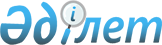 Об утверждении государственного образовательного заказа на дошкольное воспитание и обучение, размера подушевого финансирования и родительской платы на 2016 годПостановление акимата Жангалинского района Западно-Казахстанской области от 25 января 2016 года № 14. Зарегистрировано Департаментом юстиции Западно-Казахстанской области 1 марта 2016 года № 4277      В cоответствии с Законами Республики Казахстан от 23 января 2001 года "О местном государственном управлении и самоуправлении в Республики Казахстан", от 27 июля 2007 года "Об образовании" акимат района ПОСТАНОВЛЯЕТ:

      1. Утвердить государственный образовательный заказ на дошкольное воспитание и обучение, размер подушевого финансирования и родительской платы на 2016 год согласно приложению.

      2. Признать утратившим силу постановление акимата Жангалинского района от 22 января 2015 года № 23 "Об утверждении государственного образовательного заказа на дошкольное воспитание и обучение, размера подушевого финансирования и родительской платы на 2015 год" (зарегистрированное в Реестре государственной регистрации нормативных правовых актов № 3811, опубликованное 28 февраля 2015 года в газете "Жаңарған өңір").

      3. Руководителю аппарата акима Жангалинского района (А. Карменов) обеспечить государственную регистрацию данного постановления в органах юстиции, его официальное опубликование в информационно-правовой системе "Әділет" и в средствах массовой информации.

      4. Контроль за исполнением настоящего постановления возложить на заместителя акима Жангалинского района Шукургалиева А.

      5. Настоящее постановление вводится в действие со дня первого официального опубликования.

 Государственный образовательный заказ на дошкольное воспитание и обучение, размер подушевого финансирования и родительской платы на 2016 год
					© 2012. РГП на ПХВ «Институт законодательства и правовой информации Республики Казахстан» Министерства юстиции Республики Казахстан
				
      Аким района

Л. Хайретдинов
Приложение 
к постановлению акимата 
района от 25 января 2016 года 
№ 14Административно территориальное расположение организаций дошкольного воспитания и обучения

Организаций дошкольного воспитания и обучения

Количество воспитанников организаций дошкольного воспитания и обучения

Государственный образовательный заказ на 1 воспитанника в месяц (тенге)

Размер подушевого финансирования в дошкольных организациях в месяц (тенге)

Размер родительской платы в дошкольных организациях образования в месяц (тенге)

Детский сад (местный бюджет)

Детский сад (местный бюджет)

Детский сад (местный бюджет)

Детский сад (местный бюджет)

Детский сад (местный бюджет)

Детский сад (местный бюджет)

Жангалинский район, село Жангала

Государственное коммунальное казенное предприятие "Жангалинский районный детский сад" отдела образования Жангалинского района"

160

25600

25600

5250

Жангалинский район, село Жангала

Государственное коммунальное казенное предприятие "Ясли-сад "Жауказын" Жангалинского районного отдела образования"

140

22171

22171

5250

Жангалинский район, село Жангала

Государственное коммунальное казенное предприятие "Детский сад "Балбобек" Жангалинского районного отдела образования"

100

19000

19000

5250

Жангалинский район, село Бирлик

Государственное коммунальное казенное предприятие "Детский сад "Жеткиншек" Жангалинского районного отдела образования"

46

12660

12660

5250

Жангалинский район, село Жанаказан

Государственное коммунальное казенное предприятие "Детский сад "Айголек" Жангалинского районного отдела образования"

75

16750

16750

5250

Жангалинский район, село Маштексай

Государственное коммунальное казенное предприятие "Детский сад "Алтын сака" Жангалинского районного отдела образования"

50

17500

17500

5250

Жангалинский район, село Копжасар

Государственное коммунальное казенное предприятие "Детский сад "Копжасар" Жангалинского районного отдела образования"

88

19420

19420

5250

Школа – детсад (местный бюджет)

Школа – детсад (местный бюджет)

Школа – детсад (местный бюджет)

Школа – детсад (местный бюджет)

Школа – детсад (местный бюджет)

Школа – детсад (местный бюджет)

Жангалинский район, село Кыркопа

Коммунальное государственное учреждение "Кармановская средняя общеобразо-вательная школа-детсад" Жангалинского районного отдела образования"

25

16742

16742

5250

Мини-центры с полным днем пребывания при школе (местный бюджет)

Мини-центры с полным днем пребывания при школе (местный бюджет)

Мини-центры с полным днем пребывания при школе (местный бюджет)

Мини-центры с полным днем пребывания при школе (местный бюджет)

Мини-центры с полным днем пребывания при школе (местный бюджет)

Мини-центры с полным днем пребывания при школе (местный бюджет)

Жангалинский район, село Жанажол

Коммунальное государственное учреждение "Айдарханская средняя общеобразо-вательная школа" Жангалинского районного отдела образования"

25

16542

16542

4620

Жангалинский район, село Кызылоба

Коммунальное государственное учреждение "Средняя общеобразо-вательная школа имени Е.Ш.Оракбаева" Жангалинского районного отдела образования"

25

16300

16300

4620

Жангалинский район, село Пятимар

Коммунальное государственное учреждение "Пятимарская средняя общеобразо-вательная школа" Жангалинского районного отдела образования"

25

16724

16724

4620

Жангалинский район, село Жанаказан

Коммунальное государственное учреждение "Средняя общеобразо-вательная школа имени М. Жунусова" Жангалинского районного отдела образования"

15

16257

16257

4620

Жангалинский район, село

Борык

Коммунальное государственное учреждение "Борыкская начальная школа" Жангалинского районного отдела образования"

25

16675

16675

4620

